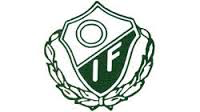 Verksamhetsberättelse Orresta IF för 2020Styrelse:Ordförande		Magnus BymanKassör			Karin Widén JohanssonSekreterare		Johan SlättmanAnsvarig OIP		Johan LundmarkLedamot		Mattias PetterssonLedamot		Jimmy LöfgrenLedamot		Roberth LjungbergLedamot		Jeroen Derkx––––––––––––––––––––––––––––––––––––––––––––––––––––––––––––––––––––––––––––––Innebandy: Knattar födda 2010 och yngreEtt 15 tal knattar födda 2010 och senare har tränat och lekt innebandy en timme i veckan i Orrestaskolan, januari-mars under ledning av Gustaf Burström, Johan Karlsson och Teodor Älvegran.Under hösten testade föreningen att flytta innebandyn till Bjurhovdaskolans hall då Orresta kändes för liten för gruppen, tyvärr försvann många i gruppen och vi behöver utvärdera innebandyn inför nästa säsong.Ledare under hösten oktober-december var Teodor Älvegran, Johan Karlsson och Daniel Kivstö.Fotboll:SeniorlagSeniorlaget spelade i div 6 Västmanland och slutade 1:a i serien efter 10 raka vinster. Laget har under året haft 63 samlingar från januari till oktober för träning och match.28 spelare i truppen och även farmaravtal med Tortuna Sk vilket gjorde att vi kunde låna in spelare till två matcher när vi var kort om folk.Tränare Magnus Oscarsson, assisterande Ulf Landquist och lagledare Magnus Byman.Fotboll födda 2010-12Mixat lag med 17 flickor och pojkar födda 2010-12 under ledning av Johan Slättman, Peter Rybing, Fredrik Nilsson och Jonas Hedlund.Gruppen har haft 72 samlingar januari-oktober med träning två gånger i veckan på Orresta IP från april till september och spelat i två 5-manna serier under säsongen.Fotbollslekis 2013-yngreMixad grupp med ca 16 flickor och pojkar i ålder 4-6 år som tränat och lekt fotboll en gång i veckan maj-september under ledning av Emilia Brickman, Johanna Burström och Emma RundgrenArrangemangÅrsmöte Den 8 mars 2020, sedvanliga årsmöteshandlingar genomfördes och föreningen bjöd på fika.Två nya personer valdes in i styrelsen som består av 8 ledamöter.Två nya ledamöter valdes in som valberedning.Årsfest Orresta IF Inställt pga CoronaValborgsfirandeInställt pga CoronaBjörkstadagenInställt pga CoronaStyrelsemöten 8 styrelsemöten har genomförts under 2020Orresta IP April-maj toppdressade spelare och ledare i seniorlaget fotbollsplanen med finsand som bröderna Kihlin i Hallstaberg sponsrade föreningen med.Orresta Golf ställde upp och spred gödning på fotbollsplanerna som Erik Johansson sponsrat med.Tyvärr fick vi åter efter det inbrott i kiosken och sönderbrutna kioskluckor.Bytet bestående av läsk, hamburgare, korv med tillbehör till ett värde av ca 500 kronor försvann.Styrelsen beslutade att investera i en riktig låsbar plåtlucka som beställdes och monterades på plats.Nya avbytarbås kom på plats under hösten där bröderna Kihlin och Johan Lund, Mekauto sponsrat med material till dessa och framför allt Johan Lundmark och Jimmy Löfgren snickrat på båsen.Belysning, element och eluttag har monterats i domarnas omklädningsrum.Föreningen har investerat i tre nya discgolfkorgar och Erik Johansson har upplåtit mark bredvid Orresta IP så nu kan man spela discgolf på en 9-hålsbana runt Orresta IP.Klubblokalen på OIP är inredd med bord, stolar och belysning och fungerar utmärkt som möteslokal. Kioskdel med kyl, frys, kokplatta, två toaletter och materialförråd.För att fortsätta förhindra att någon är ute och kör på fotbollsplanerna ligger betongbalkarna kvar och även andra staket har ställts upp för att förhindra detta. De extra balkarna tas bort när utesäsongen startar i april. Elstängslet som ska hålla vildsvinen borta är timerstyrt efter årstid och verksamhet på IP  har flyttats lite längre från kanten av planerna och har delvis fått nya stolpar och ny tråd.Träd och buskar har huggits bort runt planen för att få in mer sol för att planen snabbare ska bli spelbar på våren och lättare att sköta gräsklippning runt om mm.Medlem får gärna låna lokalen mot att den lämnas i samma skick som när man kom.OIF lånar med glädje ut nyckel och planer till skolan vid idrottsarrangemang.Utegymmet finns till förfogande för medlemmar i OIF och även alla andra som vill träna där.UngdomssatsningFör att främja tränare idag och i framtiden erbjuder OIF ungdomar ersättning och utbildning för att träna och hjälpträna. Under säsongen som var hade OIF tre ungdomstränare i innebandy.KommunikationOIF har en egen domän, www.orrestaif.se, så är länkad till vår hemsida på laget.se. På laget.se finns information om våra lag och olika pågående aktiviteter. Föreningsövergripande information går ut via laget.se. Styrelsen, medlemmar och ledare använder Facebook som ett medel för att sprida information och marknadsföra föreningens aktiviteter. Sidan ”vi som bor i björkstabygden” har närmare 900 följare och fungerar som ett utmärkt skyltfönster för OIF:s aktiviteter.Styrelsen har vid flera tillfällen även delat ut en del lappar med olika information och inbetalningskort i brevlådor i bygden.Samarbete övriga föreningar Orresta IF har farmaravtal med Tortuna SKFöreningen är med och arrangerar Björkstadagen med övriga föreningar i BjörkstaStyrelsearvodeInga styrelsearvoden utbetalas. Styrelsen har inte arbetsplikt i lag etc i löpande verksamhet.En teambuilding-aktivitet per år hålls i styrelsen.    EkonomiAllmäntSedan några år tillbaka har föreningen ingen handkassa, vilket förenklat och tydliggjort föreningens ekonomiska redovisning. Föreningens hela ekonomi återfinns via bankgiro och dess konto på Swedbank. Endast mindre kontanthantering i lagkassorna förekommer. Medlemsinformation, avgifterOIF hade 2020, 145 medlemmar, familjemedlemmar, stödmedlemmar och enskilda medlemmar. Medlemsavgiften var under 2020,  200 kr/medlem eller 500 kr/familj och 100 kr/person för stödmedlemmar.Dessutom betalar de aktiva aktivitetsavgifter på 200-800 kr per säsong beroende på aktivitet och lagtillhörighet i föreningen.Bidrag/sponsring/gåvorKommunalt bidrag	 46.100 kr Statligt LOK stöd 	 11.617 kr Svenska spel stöd 	   1.375 krKyrkliga syföreningen   2.500 krSponsring          	 52.370 kr Mtrl sponsring ca         17.000 krOIF tackar alla våra sponsorer för att ni är med och gör vår verksamhet möjlig.